Pertemuan 1PENGANTAR URBANISASI DAN KEPENDUDUKANLATAR BELAKANG Penduduk perkotaan di Indonesia mengalami pertumbuhan yang sangat pesat dibandingkan dengan pertumbuhan penduduk diperdesaan pertumbuhan penduduk di perdesaan. Pertumbuhan penduduk yang sangat pesat diperkotaan disebabkan oleh adanya urbanisasi.TUJUAN INSTRUKSIONAL UMUMMahasiswa diharapkan mampu memahami urbanisasi dan kependudukan untuk kepentingan perencanaan wilayah dan kota perencanaan wilayah dan kota.TUJUAN INSTRUKSIONAL KHUSUSMahasiswa mampu memahami urbanisasi. Mahasiswa mampu memahami  data kependudukan.Mahasiswa mampu mengolah data kependudukan. Mahasiswa mampu menganalisis aspek kddkdktk kependudukan dan menerapkannya untuk kepentingan perencanaan wilayah dan kota.JADWAL PERTEMUAN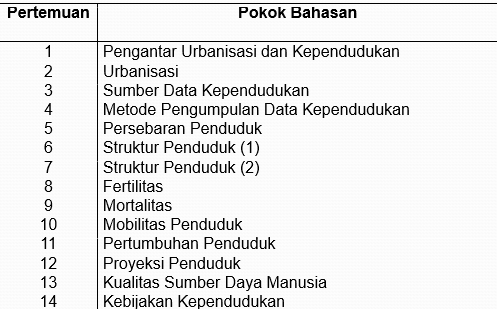 REFERENSIBagoesIda2000DemogafiUmumYogyakarta;PustakaPelajarTim Demografi FE-UI, 1981, Dasar-dasar Demografi, Jakarta : Lembaga Demografi FE-UI.Aris Ananta, 1990, Ekonomi Sumber Daya Manusia, Jakarta : Lembaga Demografi FE UI Lembaga Demografi FE-UI.Daljoeni, 1981, Masalah Penduduk dalam Fakta dan Angka, Bandung: Alumni.David Lucas (et al), 1995,diterjemahkan oleh Ninbakti S, dan  j, Riningsih S, : Pengantar Kependudukan, Yogyakarta : Gajah Mada University Press.Barclay, George W. 1983, Teknik Analisis Kependudukan, Diterjemahkan oleh Rozy Munir dan Budiarto, Jakarta. PT Bina jy, AksaraBoque, Donald J. Principle of Demography, John Wiley and Sons Inc. Jakarta; Lembaga Penerbit FE UI.Goldscheifer, C. 1985, Populasi, Modernisasi, dan Struktur Sosial, (terjemahan) Jakarta, RajawalPENILAIANKehadiran  (Keaktifan)	10%Ujian Tengah Semester	30%Ujian Akhir Semester		30% Tugas				30%Pertemuan 2URBANISASI DAN URBANISASI DAN PERMASALAHANNYAMateriPengertiandanKonsepUrbanisasiPengertian dan Konsep UrbanisasiMasalah-masalah UrbanisasiPerbedaan Konsep Urbanisasi di Negara Maju dan Negara Berkembang ggKesimpulanApa Urbanisasi itu ?Apakah urbanisasi sesuatu yang baik atau buruk? Dapatkah urbanisasi dikendalikan? Apa dan bagaimana pemerintah melakukan intervensi dalam pengendalian urbanisasi yang berlebihan?Pengertian UrbaniasiProses menjadi kawasan perkotaan, migrasi masuk kota, perubahan pekerjaan dari bertani menjadi yang lain ,juga menyangkut perubahan dalam pola perilaku manusia.Masalah Yang Timbul Akibat UrbanisasiMenurut Brunn & William, 1993  gambaran terhadap berbagai masalah perkotaan (urban problem) problem) KotaRaksasa Kota Raksasa Kepadatan berlebih Kekurangan sarana dan prasaranaBerkurangnya tanggung jawab socialPengangguran dan pekerja di bawahupah bawah upah minimalMasalah rasial dan sosial Wasternisasi dan modernisasiKerusakan lingkungan Berkurangnya lahan Pemukiman kumuh dan liarKemacetan lalu lintas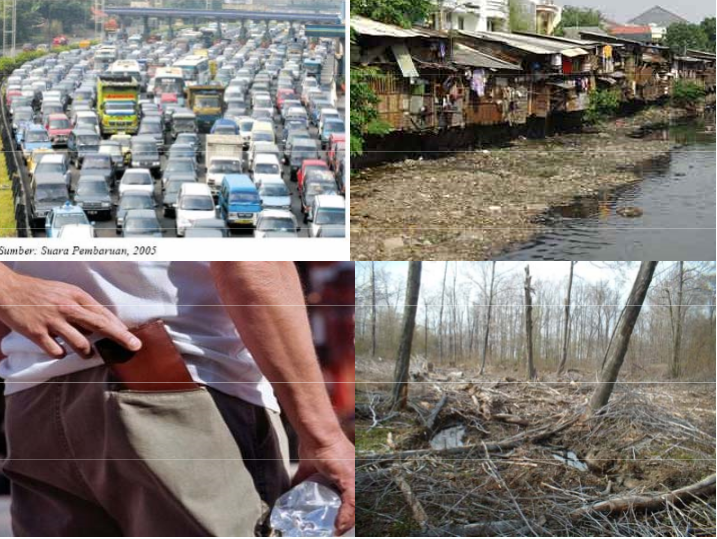 Perbedaan urbanisasi di Negara maju dan Negara berkembang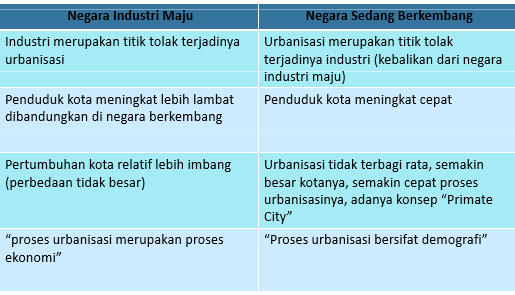 KesimpulanUrbanisasi merupakan proses yang Urbanisasi merupakan proses yng berkelanjutan Terkadang berjalan tidak sempurna, terutama di negara berkembang Muncul masalah-masalah urbanisasiPertemuan 3SUMBER DATA KEPENDUDUKAN SUMBER DATA KEPENDUDUKANMacam sumber data kependudukan:Sensus PendudukSurvei Penduduk Antar SensusRegistrasi PendudukKetiga metode pengumpulan data tersebut mengacu pada metode yang berlaku internasionalPerlu diingat:Siapa yang mengumpulkan datanya dan bagaimana caranyaKapanwaktupengumpulandatanyaApa kelebihan dan kekurangan setiap sumber data tersebutApa permasalahan setiap sumber data tersebutSensus PendudukMenurut PBB, data minimal yang harus dikumpulkan pada setiap sensus penduduk adalah:Geografi dan migrasi pendudukRumah tanggaKarakteristik sosial demografiKelahiran dan kematianKarakteristik pendidikanKarakteristik ekonomiData yang dikumpulkan (sesuai kebutuhan setiap negara) antara lain:Karakteristik sosial demografi:Jenis kelaminUmurTempat lahirAgamaStatus perkawinanTingkat pendidikanPerkerjaan Suku atau kebangsaanBahasa, dllKelahiran dan Kematian:Anak lahir hidupAnak masih hidupBayi lahir (sampai 12 bulan sebelum hari sensus)bayi mati (sampai 12 bulan sebelum hari sensus), dllRumah tanggajumlah anggota keluargahubungan dengan KKSurvei PendudukJenis data yang dikumpulkan pada umumnya sama atau hampir sama dengan data sensus. Hanya berbeda pada jumlah orang yang diwawancarai.Registrasi PendudukJenis data yang dikumpulkan pada umumnya adalah:Karakteristik sosial dan demografi:Nama (bukan variabel demografi, tetapi hanya untuk kroscek jenis kelamin)Tempat tinggal (alamat)Jenis kelaminTempat lahirTanggal lahir (untuk kroscek umur) AgamaStatus PerkawinanTingkat pendidikan terakhir  (yang ditamatkan) PekerjaanSuku atau kebangsaan (kewarga-negaraan)Kemampuan baca tulis dan bahasa yang dikuasaiRumah tanggaJumlah anggota keluarga Hubungan dengan KK MigrasiTempat lahirTempat asalTempat tujuanBentuk registrasi penduduk yang biasa dilakukan:Kartu KeluargaKartu tanda pendudukAkta Kelahiran, surat kenal lahirAkta KematianAkta nikah, buku nikahAkta cerai, surat ceraiSurat pindah, pasporKesalahan yang sering terjadi pada sensus (juga untuk survai dan registrasi):Kesalahan cakupan (error of coverage)orang tidak tercacah (mobilitas tinggi, daerah sulit dijangkau)orang dicacah dua kali Kesalahan isi pelaporan (eror of content)Contoh:Umur (mengaku berumur lebih muda dari Umur (mengaku berumur lebih muda dari usia sebenarnya, menyukai umur kelipatan lima(5)kelahiran bayi (bayi baru lahir belum diberi nama, bayi lahir dan hidup beberapa jam/hari dikatakan sebagai bayi lahir mati)Kesalahan ketepatan pelaporan (estimation error)Contoh :Balita tapi tercatat sudah sekolahLaki-laki tapi tercatat pernah melahirkanSelisih umur anak dan orang tua kurang dari 10 tahun, dllBagaimana cara melakukan perbaikan data kependudukan yang salah ?Perbaikan untuk data:Umur : dengan membuat piramida penduduk dengan pengelompokan umur 1 (satu) tahunan.Jenis kelamin : dengan menghitung sex ratio dan membandingkan dengan sex ratio tahun sebelumnya.Pertemuan 4METODE PENGUMPULAN DATASumber Data dan KependudukanAdalah segala  tampilan data dalam bentuk resmi/tidak resmi yang diterbitkan oleh badan-badan pencatatan diterbitkan oleh badan-badan pencatatan kependudukan (pemerintah/non pemerintah), dalam berbagai bentuk baik angka, grafik, gamba rdllSumber data primer : segala catatan asli sesuai definisi sumber data diatas. Ex. Table penduduk terbitan BPSsekunder : data yg telah diolah dan disajikan dalam bentuk teks/narasi, laporan penelitian, karya tulis, terbitan periodek lainnyaSensusSensus penduduk adalah keseluruhan proses pengumpulan (collecting) menghimpun dan menyusun (compiling) dan menerbitkan data-data demografi, ekonomi social yang menyangkut semua orang pada waktu tertentu disuatu negara/wilayah tertentu Disebut juga cacah jiwaTujuanTujuan untuk mencacah seluruh penduduk yang ada diwilayah suatu NegaraYang dicacah meliputi penduduk de jure dan penduduk de factode jurependuduk yang resmi tinggal di daerah tersebutde facto penduduk yang berada di suatu wilayah tetapi tdk trmsk penduduk resmi diwilayah bersangkutan ygKarakteristik sensusUnit cacah pada sensus adalah perorangan/individu bukan keluarga/ rumah tanggaUniversal /Semua orang artinya semua orang/penduduk (yang hidup) dalam wilayah yang dicacah (perseorangan)Waktu tertent uartinya sensus haruslah dilaksanakan  pada saat tertentu dan serentak diseluruh wilayah NegaraSensus dilakukan secara periodic pada tiap tahun yang berakhir angka nol (0)Informasi Kependudukan diperoleh dalam  sensusGeografi dan migrasi pendudukRumah tanggaKarakteristik sosial dan demografiKelahiran dan kematianKarakteristik pendidikanKarakteristik ekonomiSensus penduduk di Indonesiazaman pemerintahan hindia belanda (1930)zamankemerdekaan(1961) zaman kemerdekaan (1961)19711980199020002010Oleh BPSRegistrasiMerupakan kumpulan keterangan mengenai terjadinya peristiwa/kejadian lahir dan mati serta kejadian penting yang merubah status sipil sejak lahir –matiKarena sensus hanya memberikan informasi pada waktu dilaksanankan dan hanya data statis kependudukanRegistrasi mencatat kejadian kependudukan yang terjadi setiap saatRegistrasi dilakukan oleh kantor pemerintahan dalam negeriPelaksanaannya dilakukan secara pasifDapat menimbulkan masalah ketidaklengkapan data pelaporan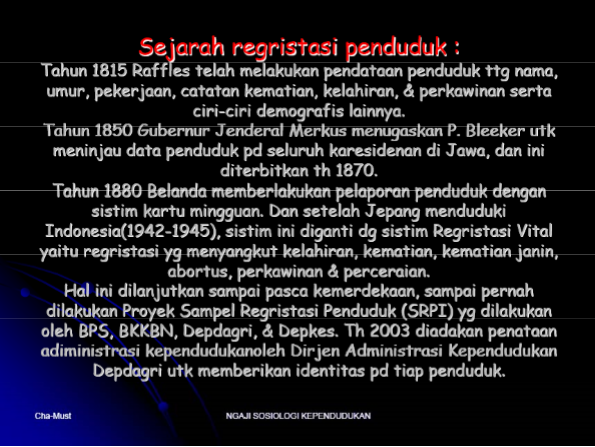 SURVEIHasil sensus dan regristrasi mempunyai keterbatasan.Hanya menghasilkan statistik kependudukan dan kurang memberikan informasi tentang sifat dan perilakuMaka perlu dilakukan survei untuk untuk ifilbihifik informasi yang lebih spesifik namun terbatasSurvei dilakukan dengan sistem sampel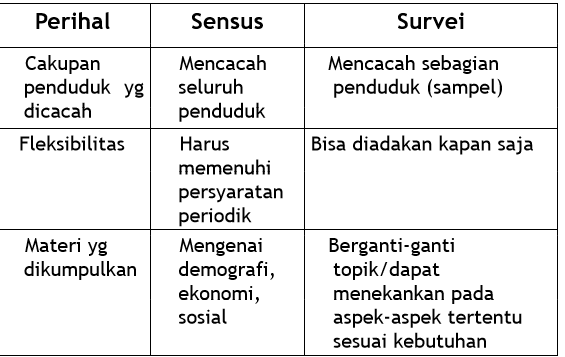 Sensus dan survey adalah kegiatan yang saling mengisi, dimana survey sebagai pelengkap sensus: Jika dilaksanakan sesudah sensus diadakan survey untuk memeriksa/men-cek hasil sensus itu sendiri.Jika dilaksanakan sebelum sensus maka sebagai bahan pertimbangan bagi sensus yg akan dilaksanakanSensus setiap 10 tahun hanya menggambarkan perubahan yang terjadi tiap 10 tahun. Sedangkan survei ingin melihat perubahan yg terjadi dalam waktu singkatSurvey bisa terjadi kesalahan karena pengambilan sampling (sampling eror).Survey di IndonesiaSUSENAS (survey social ekonomi nasional) 1961, 1963, 1967 oleh BPSSUPAS (Survey Penduduk Antar Sensus) 1976 (3x tentang survey fertilitas di Jawa &Bali) olehBPSSUPAS 1973 (FM survey di seluruh) oleh Lembaga Ekonomi FE UIEvaluasi DataAdalah kegiatan penilaian atas kebenaran ketelitian data.  Penilalian dilakuan pada seberapa jauh suatu data dapat dipercaya (tingkat reliabilitasnya) kebenaranya.Data perlu dievaluasi karena bagaimanapun juga data tak lepas dari kesalahan (eror).Pemakai Data :seharusnya menuntut ketelitian tertentu dari data .ex: data yg digunkan untuk proyeksi penduduk, bila telah diketahui adanya penyimpangan/eror,makapemakai penyimpangan/eror, maka pemakai mempertimbangkan sejauh mana hasil proyeksi yg dibuat masih dapat dipercaya dan tingkat kesalahan data yg sudah diketahui.Ketelitian dataPartisipasi & kerjasama masyarakatMasalah geografiTenaga pencacahPelaksanaanPeran & Fungsi DataUntuk mengetahui besar & persebaran pendudukIdentifikasi permasalahan perekonomian pendudukIdentifikasi permasalahan kesehatan penduduk Æ fertilitas, mortalitas, lingkungan, kondisi geografisPerencanaan program > ekonomi, sosial, dan kesehatanKepentingan publik & pembangunan kesehatanKebijakan kesehatanPertemuan 5PERSEBARAN PENDUDUKMobilitas PendudukMP VERTIKALmobilitas socialperubahan statusMP HORISONTALMP Geografis (batas wilayah dan waktu)Mobilitas Penduduk merupakan salah satu faktor yang mempengaruhi persebaran penduduk Mobilitas penduduk menjadi salah satu faktor yang mendorong perubahan kondisi sosial ekonomi suatu wilayah Mobilitas penduduk yang tidak terkendali akan menyebabkan penurunan daya dukung dan daya tampung lingkunganAspek Mobilitas PendudukAspek Spatial/keruanganAspek Tempat TinggalAspek WaktuAspek perubahan socialPENDEKATAN MAKRO MIGRASI “FAKTOR PENYEBAB MIGRASI” oleh: Everett S. LeeFaktor-Faktor Penyebab MigrasiFaktor Daerah AsalFaktor Daerah TujuanFaktor Rintangan AntaraFaktor IndividuROBERT NORRIS,Menambah 3 Faktor lagi (melengkapi Everett S. Lee)Faktor Migrasi KembaliFaktor Kesempatan AntaraFaktor Migrasi PaksaanMitchell, menyatakan ada kekuatankekuatan dalam bermigrasi1 Kekuatan SentripetalKekuatan yang mengikat orang untuk tinggal di daerah asal2 Kekuatan SentrifugalKekuatan yang mendorong orang untuk meninggalkan daerah asalDaya dorong dan daya TarikDaya DorongMakin berkurangnya sumber daya alamMenyempitnya kesempatan kerja ditempat asal.Perbedaan tingkat upahKemajuan transportasi dan komunikasiAdanyat ekanan politik, agama, suku dan ras didaerah asalTidak cocok lagi dg budaya setempatAlasan pekerjaan /pendidikan /perkawinanBencana alamDaya TarikAda rasa superior ditempat baru atau peluang memasuki lapangan kerja yg cocokKesempatan mendapat pekerjaan dan upah yg lebih baikKesempatan pendidikanKondisi lingkungan yg menyenangkanInformasi /Ajakan teman /sdr /familyDaya Tarik kota besarPendekatan Mikro Migrasi James T FawcettMi  = ∑ Vi x EiKeteranganMi = migration, Vi  = Value (nilai), Ei  = Expectancy (Harapan)V-E TheoryVi dan Ei apa saja?Kemakmuran, status, kenyamanan, rangsangan, kemandirian, afiliasi, moralitas.Pendekatan Sistem Desa--Kota Kota (Akin L. Mabogunje)Calon migran dari desa ke kota akan melalui saluran-saluran migrasi, dan mekanisme penyesuaian, sebelum memasuki wilayah perkotaan yang didalamnya juga terdapat mekanisme didalamnya juga terdapat mekanisme penyesuaian dan kontrol.REMITTANCE (Peter Curson)Remitan (=Remittance)pengiriman kembali uang/barang ke daerah asalTujuan RemitanBantuan KeluargaPerayaan “life cycle”Biaya perjalananPembayaran kembali hutangPenanaman modalProgram PensiunanUKURAN MIGRASIMigrasi seumur hidup (Life time migrant) migrasi yang dicacah di suatu propinsi/kab migrasi yang dicacah di suatu propinsi/kab yang bukan propinsi/kab tempat kelahirannya kelahirannya.Migrasi total (Total migrant)ialah migrasiyang tempat tinggal terakhir berbeda dengan tempat tinggal terakhir berbeda dengan propinsi/kabtempat ia dicacahMigrasi risen (recent migrant) ialah migrasi dimana propinsi/kab tempat tinggal sekarangl berbeda dengan propinsi/kab tempat tinggal 5 tahun lalu.Migrasi di IndonesiaJumlah penduduk Indonesia besar dan semakin mobile sehingga migrasi di Indonesia meningkat dengan cepatPeningkatan migrasi dipicu oleh peningkatan sarana dan prasarana transportasi, telekomunikasi, industrialiasi dan pertumbuhan ekonomi.Arah, arus dan volume migrasi disebabkan (salah satunya) oleh perbedaan kondisi ekonomiTerajadi perubahan arah dan arus migrasi dari jawa, bali, NTB kearah Sumatra mulai mengarah ke Kalimantan dan kawasan Timur IndonesiaMigrasi di IndonesiaKebijakan makro mobilitas pendudukekonomi makro 1967-1980, pemusatan industri manufaktur di Jakarta dan pesisir Jawa →urbanisasi meningkat1980, mekanisasi sektor pertanian yg berakibat penurunan daya serap TK sektor pertanian →migrasi desa -kota peningkatan transmigrasi paruh tahun dasawarsa 80-an dan pengembangan KTITahun1990anPengembanganp usat-pusat pertumbuhan ekonomi terpadu(Kapet)Tahun2000-anOtonomi Daerah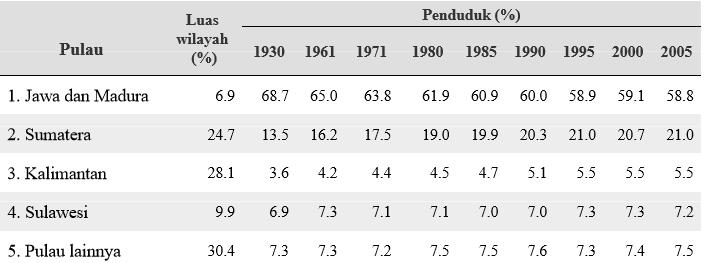 Table distribusi persentase luas dan penduduk menurut pulau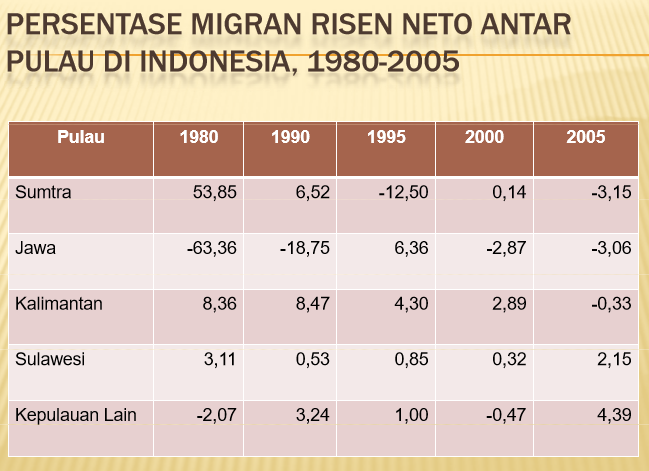 MOBILITASNON PERMANENMobilitas non permanen sering kali dibahas dalam lingkup mikroBelum ada data nasional, tetapi Sakernas 2007 sudah memasukkan data mobilitas non permanen khusus pekerjaBagaimana mencatat mobilitas non permanen  sehingga hak-hak dasar mereka terpenuhiKenyataan bahwa mobilitas non permanen menunjukkan peningkatan terutama mobilitas desa kota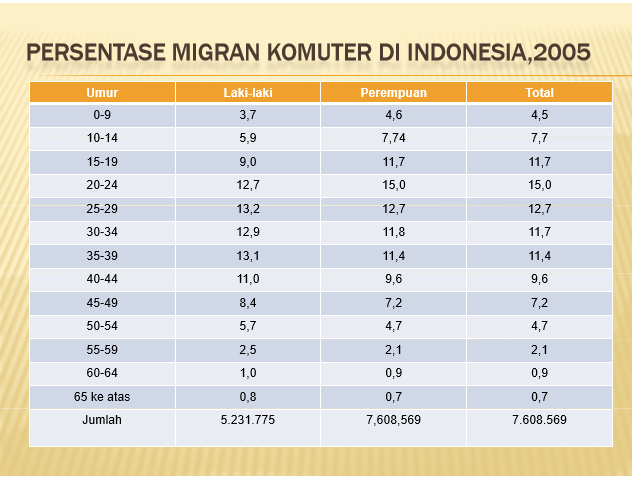 URBANISASITingkat urbanisasi ialah proporsi penduduk yang tinggal di perkotaan pada waktu tertentuUrbanisasi ialah perubahan (peningkatan/ penurunan) proporsi penduduk yang tinggal di daerah perkotaan pada periode waktu tertentu.Penyebab urbanisasi;Migrasi dari desa ke kotaPertumbuhan alami di kota (lahir-mati)Reklasifikasi daerah  (pedesaan>perkotaan)Laju Pertumbuhan penduduk perkotaanRumus Geometri dan EksponensialTempo UrbanisasiSelisih antara laju pertumbuhan penduduk perkotaan dengan laju pertumbuhan penduduk pedesaanURBANISASISehubungan dengan pertambahan penduduk ggpp Indonesia yang cepat maka kota-kota besar pun mempunyai penduduk yang besar pula.Tahun 1971 sekitar 17,4 % penduduk tinggl di perkotaan, menjadi 43,1 % thun 2005 dn diperkiakan akan mencapai 64,2% tahun 2020Migrasi desa-kota berpengaruh pada perluasansektor jasa dan informal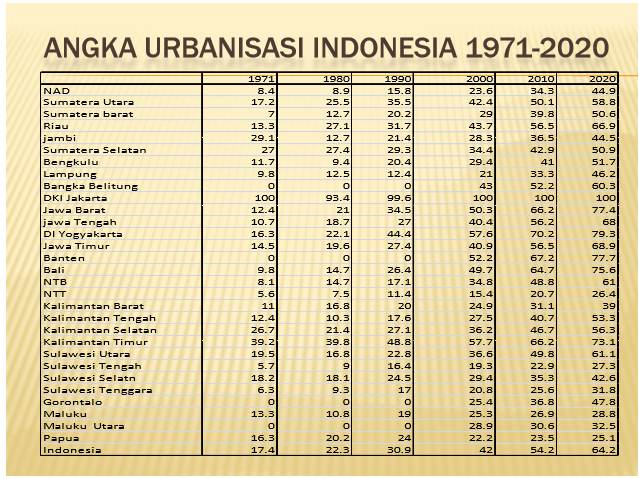 FAKTOR YANG MEMPENGARUHI URBANISASIPullfactor yang demikian besar dari kota-kota dibandingkan perdesaan ditambah persentase penduduk terbesar ada di daerah perdesaan.Tekanan sosial ekonomi penduduk dan menyempitnya lapangan kerja di perdesaanAnggapan kota yang selalu memungkinkan seseorang untuk pengembangan diri secara cepat Hal ini sering bertolak belakang dengan cepat. Hal ini sering bertolak belakang dengan kenyataan.MASALAH YANG DITIMBULKAN ADANYA URBANISASI YANG CEPATPenurunan daya dukung dn daya tampung lingkunganPerluasan daerah kumuh dan daerah informal di perkotaan > pertanahan, administrasi kependudukan, kriminalitas, status kesehatan, status pendidikan, air tanah dll.Pendatang yang tak mempunyai keahlian atau mempunyai sedikit keterampilan yang sama sekali lain dari yang dibutuhkan di kota. Pembekalan untuk hidup di kota tak cukup didapatkan.Walaupun pendatang mempunyai motivasi yang kuat untuk mengembangkan dirinya di kota tetapi kenyataannya kota sendiri belum siap menerimanya.Cenderung urbanisasi kemiskinan dn pekerja miskinTahun 1970 kurang dari 20% penduduk miskin perkotaan tahun 2007 36% miskin perkotaan, SITUASI BIDANG MOBILITAS SAAT INImobilitas antar daerah tetap meningkat pg hanya di beberapa daerah terjadi penurunanPeningkatan konsentrasi penduduk di perkotaanpeningkatan mobilitas non permanenpeningkatan mobilitas internasionalpeningkatan arus mobilitas tenaga kerja dari luar negeriISU PEMBANGUNAN SAAT INIpeningkatan mobilitas non permanen perlu pgpp penyediaan berbagai fasilitas sosial, ekonomi, budaya dan administrasi dllpenataan wilayah penyanggamigrasi internasionalKEBIJAKAN MOBILITAS PENDUDUK ANTAR WILAYAH KE DEPANUmumnya kebijakan kependudukan dapat bersifat langsung (direct) dan tidak langsung (indirect)Ada 3 pendekatan dlm kebijakan mobilitas pendudukMerangsang perpindahan penduduk fmigrasi spontanMenghambat perpindahan penduduk fberlawanan dg HAMMengarahkan perpindahan penduduk sesuai kepentingan nasional : transmigrasi, pertumbuhan pusat-pusat ekonomi, rekayasa sosial, ekonomi, fisik dan demografi PENGARAHANMOBILITASPENDUDUKmenumbuhkan kondisi kondusif bagi terjadinya migrasi internal yang harmonis;memberikan perlindungan penduduk yang terpaksa pindah karena keadaan (pengungsi);Memberikan kemudahan, perlindungan dan pembinaan terhadap para migran internasional dan keluarganya;Menciptakan keserasian, keselarasan, dan keseimbangan daya dukung dan daya tampung lingkungan;mengendalikan kuantitas penduduk disuatu daerah/wilayah tertentu;mengembangkan pusat-pusat pertumbuhan ekonomi baru;memperluas kesempatan kerja produktif;meningkatkan ketahanan dan pertahanan nasional.Pertemuan 6 dan 7STRUKTUR PENDUDUKAspek yang dibahas dalam demografiDinamika Kependudukan: Membicarakan tentang perubahan-perubahan besaran penduduk menurut waktu dalam suatu wilayahKomposisi Penduduk: Pengelompokan penduduk menurut ciri atau karakteristik tertentu baik sosial, ekonomi maupun demografisBesar dan Persebaran Penduduk: Jumlah dan pertumbuhan penduduk di suatu wilayah serta persebaran dan penyebarannya nya menurut ruang (spatial distribution )Kegunaan Pengelompokan PendudukUntuk mengetahui “human resources” yang ada bikjikli baik menurut umur maupun jenis kelamin.Untuk pengambilan kebijakan yang berhubungan dengan kependudukan.Untuk membandingkan keadaan suatu penduduk dengan penduduk lainnya.Melalui penggambaran piramida penduduk dapat diketahui “proses demografi” yang telah terjadi pada penduduk tersebut.Klasifikasi Komposisi PendudukMenurut biologis: umur dan jenis kelaminMenurut sosial: tingkat pendidikan, literacy rate, status perkawinan, agama, etnisitas, dsb.Menurut ekonomi: penduduk yang aktif secara ekonomi, lapangan pekerjaan, jenis pekerjaan, tingkat pendapatan, kegiatan ekonomi, dll.Geografis: berdasarkan tempat tinggal seperti daerah perkotaan/perdesaan, propinsi, kabupaten, pulau dsb.Konsep, Definisi, dan UkuranUmur Tunggal (Single Age): Umur seseorang yang dihitung berdasarkan hari ulang tahun terakhirnya.  Dalam kenyataan masih banyak penduduk Indonesia yang tidak tahu tanggal kelahirannya.Age heaping atau age preference: `Age heaping atau age preference: Ada kecenderungan orang menyenangi umur-umur dengan angka akhir 0 atau 5.  Mis: Umur sebenarnya 29, tetapi mengaku 30.Rasio Jenis Kelamin (Sex Ratio): Perbandingan banyaknya penduduk laki-laki terhadap penduduk perempuan.Angka Beban Tanggungan (Dependency Ratio): Perbandingan antara jumlah penduudk yang tidak produktif (di bawah 15 tahun dan 65 tahun ke atas) terhadap banyaknya orang yang termasuk usia produktif (15-64).Umur Median (Median Age): Umur yang membagi penduduk menjadi dua bagian dengan jumlah yang sama, bagian yang pertama lebih muda dan bagian yang kedua lebih tua daripada ‘median age’.  Guna: Untuk melihat pemusatan penduduk pada kelompokkelompok umur tertentu.Rumus: 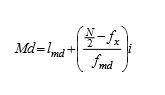 Dimana: lmd= batas bawah kel. Umur yang mengandung; N=jumlahpenduduk N jumlah penduduk fx= jumlah penduduk kumulatif s.d. kel. Mengandung N/2.Fmd= jumlah penduduk pd kelompok dimana terdpt N/2.i    = interval kelas umur.Struktur Penduduk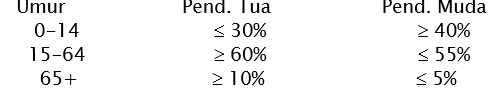 Struktur juga dapat dilihat dari umur mediannya:Umur Median                 Kategori≤-20 th                              Muda 10 -30 th                         Intermediate≥-30 th                               TuaPiramida PendudukKomposisi penduduk menurut umur dan jenis kelamin secara grafik dapat digambarkan dlm bentuk piramida penduduk .Cara penggambaran:Sumbu vertical untuk distribusi umur.Sumbu horizontal untuk jml penduduk (absolut maupun %) Dasar piramida dimula iutk umur muda (0-4), makin keatas utk yg lebih tuaPuncak piramida dibuat ‘open end interval’.  Mis: 75+.Bagian kiri utk laki-laki, kanan utk perempuanBesarnya balok diagram utk masing-masing kelompok harus sama.Bentuk PiramidaModel 1: Mempunyai dasar lebar dan slope tdk terlalu curam atau datar. Terdapat pada negara dg tingkat kelahiran dan kematian tinggi. Umur median rendah, dependency ratio tinggi. Contoh: India 1951, Indonesia 1971.Model 2: Dasar piramida lebih lebar dan slope lebih curam setelah kel. Umur 0-4 hinga puncak piramida. Terdapat pada negara dg permulaan pertumbuhan penduduk yang tinggi/cepat akibat penurunan kemaian bayi dan anak-anak, tetapi belum ada penurunan kelahiran. Median age sangat rendah dan dependency ratio tertinggi di dunia.  Contoh: Sri Lanka, Meksiko, Brazilia tahun 80-an.Model 3: Bentuk sarang tawon (old fashioned beehive). Terdapat pd negara dg kelahiran dan kematian rendah.  Umur median tinggi dengan beban tanggungan rendah. Contoh: negara-negara Eropa Barat.Model 4: Bentuk lonceng/genta (bellshaped pyramid).  Dicapai oleh negara-negara yang paling sedikit sudah 100 tahun mengalami penurunan kelahiran dan kematian.  Umur median cenderung menurun dan beban tanggungan meninggi (ke arah yang lebih tua). Contoh: Amerika Serikat.Model 5: Terdapat pada negara yang menjalani penurunan drastis pada kelahiran dan kematian.  Sehingga berkurangnya jumlah penduduk secara absolut. Contoh: JepangFaktor Yang mempengaruhi struktur pendudukFertilitas: Angka kelahiran meningkat, maka dasar piramida memanjang dibandingkan kel. Umur sebelumnya. Sebaliknya dasar piramida memendek jika angka kelahiran menurun.Mortalitas: Terjadi penciutan diagram balok untuk setiap kel. Umur.  Bentuk slope semakin curam dibanding tahun-tahun sebelumnya.IMR yang berkaitan dengan reproduksi:  Jika IMR perempuan berkurang berarti mereka yang akan  memasuki usia reproduksi semakin bertambah, sehingga ada kecenderungan fertilitas meningkat.Migrasi masuk lebih besar daripada migrasi keluar (pada kelompok umur dewasa): akan menyebabkan pembengkakan  pada bagian tengah piramida penduduk dibandingkan tahuntahun sebelumnya.Tiga Ciri PendudukExpansive: Sebagian besar penduduk berada dalam  kelompok umur termuda. Contoh: Indonesia 1971, 1980.Constrictive: Sebagian kecil penduduk berada dalam kelompok umur muda.  Contoh: Amerika Serikat.Stationary: Banyaknya penduduk dalam tiap ,dan kelompok umur hampir sama banyaknya, dan mengecil pada usia tua kecuali pada kelompok umur tertentu.  Contoh: Swedia.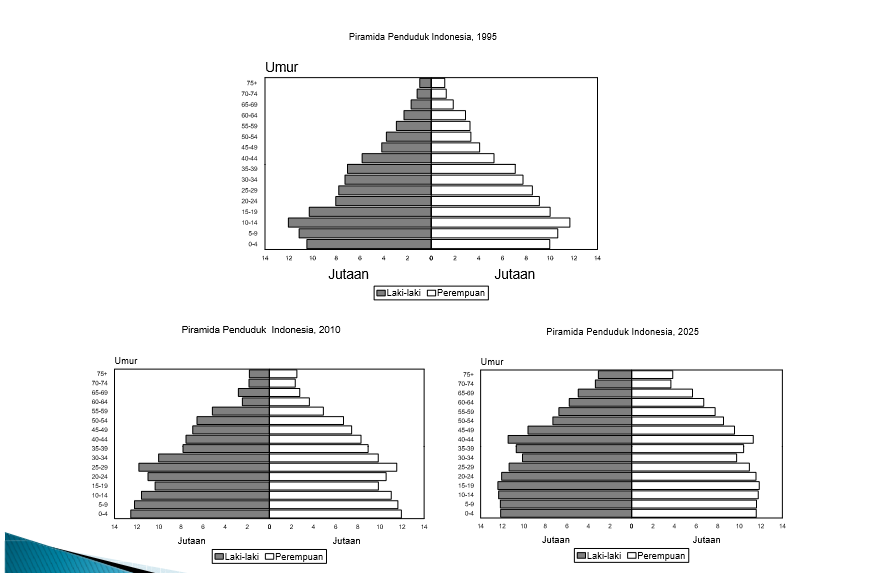 Komposisi penduduk berdasarkan umur dan jenis kelaminUmur penduduk dikelompokkan menjadi 3 yaitu:Umur 0 –14 tahun dinamakan usia muda/usia belum produktif.Umur15–64tahun dinamakan usia dewasa/usia kerja/usia produktif.Umur 65 tahun keatas dinamakan usia tua/usia tak produktif/usiajompo.Sesuai dengan pengelompokan umur di atas, maka struktur (susunan) penduduk, Negara – Negara di dunia dibagi 3 yaituStruktur penduduk muda: bila suatu negara atau wilayah sebagian besar penduduk usia muda.Struktur penduduk dewasa: bila suatu negara sebagian besar penduduk berusia dewasa.Struktur penduduk tua: bila suatu negara sebagian besar terdiri penduduk berusia tua.Komposisi penduduk menurut umur dan jenis kelamin dapat ditampilkan dalam bentuk grafik yang dinamakan piramida penduduk.Bentuk piramida penduduk ada 3 macam yaitu:Piramida penduduk muda berbentuk limas Piramida ini menggambarkan jumlah penduduk usia muda lebih besar dibanding usia dewasa. Di waktu yang akan datang jumlah penduduk bertambah lebih banyak. Jadi penduduk sedang mengalami pertumbuhan.Piramida penduduk stasioner atau tetap berbentukgranat berbentuk granat Bentuk ini menggambarkan jumlah penduduk usia muda seimbang dengan usia dewasa. Hal ini berarti penduduk dalam keadaan stasioner sehingga pertambahan penduduk akan tetap diwaktu yang akan datang.Piramida penduduk tua berbentuk batu nisan Piramida bentuk ini menunjukkan jumlah penduduk usia muda lebih sedikit bila dibandingkan dengan usia dewasa. Diwaktu yang akan datang jumlah penduduk yggjp mengalami penurunan karena tingkat kelahiran yang rendah dan kematian yang tinggi.Kegunaan piramida penduduk antara lain :Mengetahui perbandingan jumlah antara laki-laki dan perempuan.Mengetahui keadaan jumlah penduduk di waktu yang akan datang datang.Untuk mengetahui struktur umur ddktpen duduk suatu negara secara umum.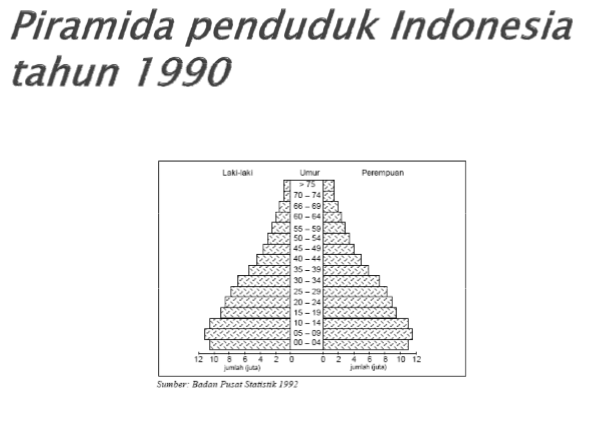 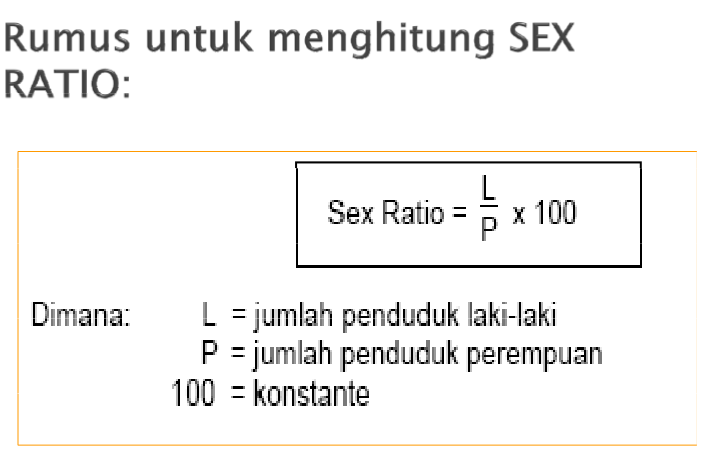 Rasio KetergantunganYaitu angka perbandingan yang menunjukkan besar beban tanggungan dari 15 kelompok usia produktif. Usia produktif (15 – 64 tahun) selain menanggung kebutuhan hidup dirinya juga menanggung kebutuhan hidup golongan usia muda (0 –14 tahun) dan golongan tua (65 tahun ke atas).Makin besar rasio ketergantungan, makin besar usia beban yang ditanggung oleh kelompok usia produktif. Apabila suatu negara besarnya rasio ketergantungan misalnya 65 berarti setiap 100 ggyp orang penduduk yang produktif menanggung beban hidup orang yang belum atau tidak produktif sebanyak 65 orang.Komposisi Penduduk menurut perkerjaanPenduduk dapat dikelompokkan berdasarkan pekerjaan yang dilakukan  oleh tiap-tiap orang.Pekerjaan-pekerjaan tersebut antara lain pegawai negeri sipil, TNI, POLRI, buruh, pedagang, petani, pengusaha dan sopir.Komposisi penduduk menurut pendidikanBerdasarkan tingkat atau jenjang pendidikan yang telah ditamatkan penduduk dapat dikelompokkan dalam tingkat SD, SLTP, SLTA, danPerguruanTinggi dan Perguruan Tinggi.Pengelompokan ini dapat digunakan untuk menentukan besarnya tingkat pendidikan penduduk.Komposisi penduduk menurut agamaPengelompokan ini bdkkd berdasarkan kepada agama yang dianut penduduk yaitu Islam, Katolik, Protestan, HindudanBudha Hindu dan BudhaKomposisi penduduk menurut tempat tinggalTempat tinggal yang sering digunakan dalam komposisi ini adalah tempat tinggal penduduk di desa dan di kota.Ciri khas negara agraris seperti Indonesia adalah sebagian besar penduduk tinggal di desa.Pertemuan 8FERTILITASKelahiran/fertilitasFertilitas:  hasil reproduksi yang nyata dari seorang atau sekelompok wanitaFertilitas ≠ FekunditasFekunditas: potensi fisik wanita untuk melahirkanFertilitas >< InfertilitasFekunditas >< SterilitasWanita yang infertil belum tentu sterilKonsep – konsepLahir hidup ( Live Birth )menurut UN & WHO: kelahiran bayi tanpa memperhitungkan lamanya di dalam kandungan, dimana si bayi menunjukan tanda-tanda kehidupan, seperti bernafas, ada denyut jantung atau denyut tali pusat atau gerakan-gerakan ototLahir Mati (Still Birth):kelahiran seorang bayi dari kandungan yang berumur minimal sedikit 28 minggu, tanpa menunjukan  tanda-tanda kehidupan` Abortus:kematian bayi dalam kandungan dengan umur kehamilan kurang dari 28 minggu.Masa Reproduksi (Childbearing age) atau usia subur :masa dimana wanita mampu melahirkan, yaitu usia 15-49 tahunWanita usia subur (WUS):wanita berusia 15-49 tahunPasangan Usia Subur (PUS):pasangan suami isteri, dimana isteri berusia 15-49 tahunSumber Data: RegistrasiStatistik kelahiran seperti akte kelahiranSumber data: SensusData yang tersediaKomposisi penduduk menurut umur & sexJumlah anak yang pernah dilahirkan hidupJumlah anak yang pernah dilahirkan dalam sutau periode yang lalu (misalnya :1 tahun )Data penduduk yang terkait dengan variabel fertilitas seperti usia kawinSumber Data: SurveiData tersedia sama dengan sensus tetapi lebih rinciSumber Data NasionalSensus Penduduk (SP)Survei Penduduk Antar Sensus (SUPAS) Survei Demografi dan Kesehatan Indonesia(SDKI) Survei Sosial Ekonomi Nasional (SUSENAS) Ukuran – Ukuran FertilitasYearly Perfomance (current fertility)Menunjukan fertilitas dari suatu kelompok penduduk untuk jangka waktu satu tahunReproductive History (cummulative fertility)Menunjukan kumulatif fertiliti selama masa reproduksinyaAngka Kelahiran KasarCBR = B/P x kB= banyaknya kelahiran selama 1 tahunP = banyaknya penduduk pada pertengahan tahunK = bilangan konstan, biasanya 1000Kebaikan: perhitungan sederhana dan data tersediaKelemahan : Tidak memisahkan penduduk laki-laki dan perempuan yang masih kanak-kanak dan berumur 50 tahun keatasAngka Kelahiran UmumGFR = B/P15-49x kB = banyaknya kelahiran selama 1 tahunP15-49=  banyaknya penduduk wanita berusia 15-49 k=   bilangan konstan, biasanya 1000 Kelebihan: H Hanya memasukan wanita berumur 15-49 th atau 15-44 th sebagai penduduk yang “exposed to risk”Kekurangan: Tidak membedakan risiko kelahiran dari berbagai kelompok umur.Angka Kelahiran Per Kelompok UmurBi = jumlah kelahiran kelompok umur I selama 1 thPi = jumlah wanita pada umur Ip[ada pertengahan tahunK = bilangan konstan, biasanya 1000Kebaikan: Memperhitungkan perbedaan risiko menurut kelompok umurKelemahan : Data terinci sehingga data sulit didapatkanAngka Kelahiran TotalTFR = 5 ∑ASFRiASFR = Angka kelahiran menurut kelompok umuri = kelompok umur 5 tahunanContoh: TFR = 3Artinya rata-rata jumlah anak yang dimiliki  wanita di akhir masa reproduksinya adalah 3 orangGross Reproduction rateBanyaknya bayi perempuanyg dilahirkan oleh suatu kohor/sekelompok wanita.Ada dua cara :1.Jika diasumsikan bahwa rasio jenis kelamin pada saat dilahirkan dari bayi yang dilahirkan oleh tiap kelompok usia sama (misal sex ratio: 103 Æproporsi perempuan : 100/203), maka:GRR = proporsi perempuan x (5. ∑ASFRi)Dimana ASFRi = banyaknya kelahiran pada tiap kelompok umur i2.Jikas diketahui banyaknya bayi wanita untuk kelompok umur ibu i:GRR =  5. ∑ASFRfiDimana : ASFRfi = banyaknya bayi perempuan kelompok umur iNett Reproduction RateAngka ini sama dengan GRR tetapi memperhitungkan k kemungkinan si bayi perempuan meninggal sebelum masa reproduksinya.Asumsi: bayi perempuan tersebut mengikuti pola yppgp fertilitas dan mortalitas ibunya.Interpretasi NRR=1,01 ( NRR = GRR x survival rate)Rata - rata banyaknya anak perempuan yang di miliki oleh suatu kohor wanita yang akan tetap hidup hingga masa reproduksinya adalah 1,01Pertemuan 9MortalitasDefinisiMati adalah keadaan menghilangnya semua tanda-tanda kehidupan secara permanen, terjadi setiap saat setelah kelahiran hidup.Lahir hidup ( Live Birth )menurut UN & WHO: kelahiran bayi tanpa memperhitungkan lamanya di dalam kandungan, dimana si bayi menunjukan tanda-tanda kehidupan, seperti bernafas, ada denyut jantung atau denyut tali pusat atau gerakan-gerakan ototLahir Mati (Still Birth):kelahiran seorang bayi dari kandungan yang berumur minimal sedikit 28 minggu, tanpa menunjukan  tanda-tanda kehidupan` Abortus:kematian bayi dalam kandungan dengan umur kehamilan kurang dari 28 minggu.Lahir mati tidak diperhitungkan sebagai penduduk, tetapi menghitung dan menganalisis lahir mati sangat penting terutama dilihat dari aspek medis dan kesehatan’.Studi Mortalitas yang banyak dikaitkan dengan kesehatanStudi Mortalitas pada anak (kerangka konsep mosley dan chen)Dikembangkan Mosley dan Chen sejak tahun 1980 memadukan penelitian ilmu sosial dan kedokteranDalam lingkungan yang terpelihara dengan baik secara optimal, sekitar 98% bayi baru lahir bisa diharapkan bertahan hidup lima tahun pertama dalam hidupnya.Mengecilnya probabilitas kelangsungan hidup ini dalam setiap masyarakat disebabkan oleh faktor-faktor sosial, ekonomi, biologi, dan lingkungan. Determinan sosial-ekonomi (variabel pengaruh) harus mempengaruhi melalui mekanisme dasar yang terdekat (variabel antara) yang pada gilirannya akan mempengaruhi risiko penyakit dan hasil dari proses penyakit tersebut.Penyakit tertentu dan kekurangan gizi yang tampak di antara penduduk yang meninggal dan mereka yang masih bertahan hidup tidak dianggap sebagai variabel pengaruh.Terhambatnya pertumbuhan dan pada akhirnya kematian anak dianggap sebagai variabel terpengaruh yang mencerminkan konsekuensi kumulatif yang tidak dapat dihindarkan dari proses berbagai macam penyakit. Kematian seorang anak jarang pygjg disebabkan oleh hanya satu penyakit saja.Faktor – factor mortalitas anak (Mosley dan chen)Faktor Ibu terdiri dari1. Umur,  2. Paritas  3. Jarak kelahiranFaktor Pencemaran Lingkungan terdiri dariUdaraMakanan/air/jari,   Kulit/zatpenularkumanpenyakit/tanah Serangga pembawa penyakit (vectors)Faktor Kekurangan Gizi terdiri dariKalori,ProteinGizi-mikro (vitamin dan mineral)Faktor Luka terdiri dariKecelakaanLuka yang disengajaFaktor Pengendalian Penyakit Perorangan terdiri dariUsaha-usah preventif perorangan,Perawatan dokterStudi Mortalitas Pada IbuStudi ini lebih dikenal sebagai upaya Safe Motherhoo d , merupakan upaya untuk menyelamatkan wanita agar kehamilan dan persalinannya dapat dilalui dengan sehat dan aman, serta menghasilkan bayi yang sehat.Di Indonesia upaya Safe Motherhood ditejemahkan sebagai upaya Kesejahteraan/Keselamatan Ibu.Tujuan Upaya Safe Motherhood adalah untuk menurunkan angka kesakitan dan kematian ibu hamil, bersalin, nifas, di samping menurunkan angka kesakitan dan kematian bayi baru lahir. Upaya ini terutama ditujukan untuk negara berkembang.WHO mengembangkan konsep empat pilar dalam upaya safe motherhood yaitu1. Keluarga Berencana, 2. Asuhan antenatal, 3. Persalinan bersih dan Aman dan 4PelayananObstetriEsensial 4. Pelayanan Obstetri EsensialDimaksudkan dengan kematian ibu adalah kematian wanita pada waktu hamil sampai selama 42 hari sesudah terminasi kehamilan (masa nifas) tanpa memandang lama dan tempat melahirkan, kematian tersebut karena kehamilan, persalinan dan pengelolaannya, tetapi bukan karena sebab lain karena kecelakaan.Angka Kematian Ibuini merefleksikan besarnya risiko mati bagi ibu selama kehamilan dan melahirkan.Pengukuran mortalitasmembutuhkan ketepatan dalam:Kelompok orang yang akan diukur (yang dimaksudkan)Tipe peristiwa yang akan diukur (kematian umum, kematian bayi, kematian ibu, dll)Penentuan interval waktuPerbedaan pada setiap faktor dari ketiganya akan menyebabkan banyak perbedaan ukuran kependudukan terhadap kematianYang penting diperhatikan dalam pengukuran tingkat mortalitas adalah‘PENYEBUT’ (denominator)Konsep PYLKonsep “jumlah tahun hidup orang” ( person-years lived ) sering untuk menyatakan besarnya jumlah pen duduk yang mengalami risiko suatu peristiwaMenghitung “jumlah tahun hidup orang” pada jumlah penduduk yang besar  akan dibutuhkan waktu lamaKarena itu dilakukan perkiraan dengan asumsi : jumlah kelahiran, kematian, masuk dan keluarnya penduduk (migrasi) terjadi merata selama periode yang ingin diketahui diketahui.Berdasarkan asumsi tersebut maka jumlah j orang yang hidup pada pertengahan tahun (30 Juni atau 1 Juli) adalah perkiraan yang baikterhadap“jumlah tahun hidup orang”Penduduk yang hidup pada pertengahan disebut: ‘PENDUDUK PERTENGAHAN’ (penduduk sentral)Perlu diperhatikan: Untuk daerah yang jumlah penduduknya sedikit / kecil atau menghitung ukuran mortalitas tertentu maka “jumlah penduduk tengah tahun” bukan perkiraan yang baik untuk menghitung PYL.Angka Kematian KasarBanyaknya orang yang meninggal pada suatu tahun dibagi jumlah penduduk pada pertengahan tahun tersebutBiasanya CDR dinyatakan untuk tiap 1000 orang atau (0/00)Persamaan CDR :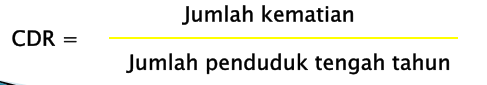 Keterangan: D    jumlah kematian dalam satu tahunP  =  jumlah penduduk pada pertengahan tahun K  =  konstanta (1000)CDR adalah angka kasar. Mengapa?Risiko kematian untuk setiap kelompok penduduk : tidak samauntuk semua variable, Meskipun angka kasar, tetapi CDR sudah umumdipakai diseluruh duniaKelebihan CDRMudah dihitung dengan cepat, karena itu bisa segera diinformasikan ke masyarakatDapat memberi kesimpulan awal/petunjuk pendahuluan mengenai tingkat kematian, serta bisa juga diketahui trend nyaDapat untuk menyelidiki fluktuasi  kematian pada periode waktu tertentuTidak memerlukan data kematian berdasarkan kriteria tertentuKelemahan CDRTidak menggambarkan kematian berdasarkan kriteria / variabel tertentuHasilnya merupakan angka rata-rata, sedangkan tingkat kematian antara kelompok dalam populasi mungkin berbedaKurang aman untuk tujuan komparasi / perbandingan, sehingga harus hati-hatiAngka Kematian Menurut Umur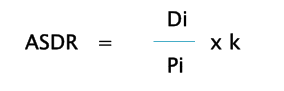 Di : Jumlah kematian penduduk kel. umur i Pi : Jumlah penduduk tengah tahun kel. umur i k : konstanta (1000)Hubungan CDR dan ASDRCDR adalah jumlah timbangan ASDR yang ditimbang. Penimbangnya adalah proporsi jumlah penduduk dalam tiap kelompok umur pada penduduktengahtahun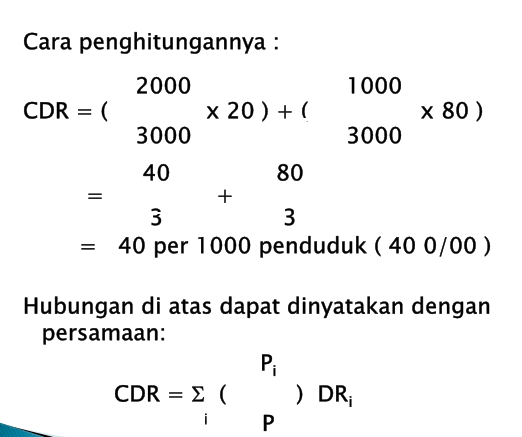 StandarisasiSebagaimana telah disebutkan pada bahasan sebelumnya, bahwa banyak variabel yang mempengaruhi angka kematian, antara lain:Umur / komposisi umurTempat tinggal (desa, kota) PekerjaanJenis kelamin (hampir secara universal wanita lebih rendah tingkat kematiannya dari pada pria, hampir pada semua kelompok umur)Status perkawinan (pada umur dewasa, mereka yang kawin lebih rendah tingkat kematiannya dari pada bujangan, janda / duda, dan cerai )Standarisasi dilakukan untuk menyingkirkan / mengendalikan pengaruh berbagai variabel pada pengukuran angka kematian  Cara standarisasi ada dua yaitu:Standarisasi langsung ( Direct standarisation ).Standarisasi tak langsung ( Indirect standarisation )Pertemuan 10MOBILITAS PENDUDUKMP VERTIKALmobilitas socialperubahan statusMP HORISONTALMP Geografis (batas wilayah dan waktu)Mobilitas Penduduk merupakan salah satu faktor yang mempengaruhi persebaran pendudukMobilitas penduduk menjadi salah satu faktor yang mendorong perubahan kondisi sosial ekonomi suatu wilayahMobilitas penduduk yang tidak terkendali akan menyebabkan penurunan daya dukung dan daya tampung lingkunganAspek Mobilitas PendudukAspek Spatial/keruanganAspek Tempat TinggalAspek WaktuAspek perubahan socialPENDEKATAN MAKRO MIGRASI “FAKTOR PENYEBAB MIGRASI” oleh: Everett S. LeeFaktor-Faktor Penyebab MigrasiFaktor Daerah AsalFaktor Daerah TujuanFaktor Rintangan AntaraFaktor IndividuROBERT NORRIS,Menambah 3 Faktor lagi (melengkapi Everett S. Lee)Faktor Migrasi KembaliFaktor Kesempatan AntaraFaktor Migrasi PaksaanMitchell, menyatakan ada kekuatankekuatan dalam bermigrasi1 Kekuatan SentripetalKekuatan yang mengikat orang untuk tinggal di daerah asal2 Kekuatan SentrifugalKekuatan yang mendorong orang untuk meninggalkan daerah asalDaya dorong dan daya TarikDaya DorongMakin berkurangnya sumber daya alamMenyempitnya kesempatan kerja ditempat asal.Perbedaan tingkat upahKemajuan transportasi dan komunikasiAdanyat ekanan politik, agama, suku dan ras didaerah asalTidak cocok lagi dg budaya setempatAlasan pekerjaan /pendidikan /perkawinanBencana alamDaya TarikAda rasa superior ditempat baru atau peluang memasuki lapangan kerja yg cocokKesempatan mendapat pekerjaan dan upah yg lebih baikKesempatan pendidikanKondisi lingkungan yg menyenangkanInformasi /Ajakan teman /sdr /familyDaya Tarik kota besarPendekatan Mikro Migrasi James T FawcettMi  = ∑ Vi x EiKeteranganMi = migration, Vi  = Value (nilai), Ei  = Expectancy (Harapan)V-E TheoryVi dan Ei apa saja?Kemakmuran, status, kenyamanan, rangsangan, kemandirian, afiliasi, moralitas.Pendekatan Sistem Desa--Kota Kota (Akin L. Mabogunje)Calon migran dari desa ke kota akan melalui saluran-saluran migrasi, dan mekanisme penyesuaian, sebelum memasuki wilayah perkotaan yang didalamnya juga terdapat mekanisme didalamnya juga terdapat mekanisme penyesuaian dan kontrol.REMITTANCE (Peter Curson)Remitan (=Remittance)pengiriman kembali uang/barang ke daerah asalTujuan RemitanBantuan KeluargaPerayaan “life cycle”Biaya perjalananPembayaran kembali hutangPenanaman modalProgram PensiunanUKURAN MIGRASIMigrasi seumur hidup (Life time migrant) migrasi yang dicacah di suatu propinsi/kab migrasi yang dicacah di suatu propinsi/kab yang bukan propinsi/kab tempat kelahirannya kelahirannya.Migrasi total (Total migrant)ialah migrasiyang tempat tinggal terakhir berbeda dengan tempat tinggal terakhir berbeda dengan propinsi/kabtempat ia dicacahMigrasi risen (recent migrant) ialah migrasi dimana propinsi/kab tempat tinggal sekarangl berbeda dengan propinsi/kab tempat tinggal 5 tahun lalu.Migrasi di IndonesiaJumlah penduduk Indonesia besar dan semakin mobile sehingga migrasi di Indonesia meningkat dengan cepatPeningkatan migrasi dipicu oleh peningkatan sarana dan prasarana transportasi, telekomunikasi, industrialiasi dan pertumbuhan ekonomi.Arah, arus dan volume migrasi disebabkan (salah satunya) oleh perbedaan kondisi ekonomiTerajadi perubahan arah dan arus migrasi dari jawa, bali, NTB kearah Sumatra mulai mengarah ke Kalimantan dan kawasan Timur IndonesiaMigrasi di IndonesiaKebijakan makro mobilitas pendudukekonomi makro 1967-1980, pemusatan industri manufaktur di Jakarta dan pesisir Jawa →urbanisasi meningkat1980, mekanisasi sektor pertanian yg berakibat penurunan daya serap TK sektor pertanian →migrasi desa -kota peningkatan transmigrasi paruh tahun dasawarsa 80-an dan pengembangan KTITahun1990anPengembanganp usat-pusat pertumbuhan ekonomi terpadu(Kapet)Tahun2000-anOtonomi DaerahTable distribusi persentase luas dan penduduk menurut pulauMOBILITASNON PERMANENMobilitas non permanen sering kali dibahas dalam lingkup mikroBelum ada data nasional, tetapi Sakernas 2007 sudah memasukkan data mobilitas non permanen khusus pekerjaBagaimana mencatat mobilitas non permanen  sehingga hak-hak dasar mereka terpenuhiKenyataan bahwa mobilitas non permanen menunjukkan peningkatan terutama mobilitas desa kotaURBANISASITingkat urbanisasi ialah proporsi penduduk yang tinggal di perkotaan pada waktu tertentuUrbanisasi ialah perubahan (peningkatan/ penurunan) proporsi penduduk yang tinggal di daerah perkotaan pada periode waktu tertentu.Penyebab urbanisasi;Migrasi dari desa ke kotaPertumbuhan alami di kota (lahir-mati)Reklasifikasi daerah  (pedesaan>perkotaan)Laju Pertumbuhan penduduk perkotaanRumus Geometri dan EksponensialTempo UrbanisasiSelisih antara laju pertumbuhan penduduk perkotaan dengan laju pertumbuhan penduduk pedesaanURBANISASISehubungan dengan pertambahan penduduk ggpp Indonesia yang cepat maka kota-kota besar pun mempunyai penduduk yang besar pula.Tahun 1971 sekitar 17,4 % penduduk tinggl di perkotaan, menjadi 43,1 % thun 2005 dn diperkiakan akan mencapai 64,2% tahun 2020Migrasi desa-kota berpengaruh pada perluasansektor jasa dan informalFAKTOR YANG MEMPENGARUHI URBANISASIPullfactor yang demikian besar dari kota-kota dibandingkan perdesaan ditambah persentase penduduk terbesar ada di daerah perdesaan.Tekanan sosial ekonomi penduduk dan menyempitnya lapangan kerja di perdesaanAnggapan kota yang selalu memungkinkan seseorang untuk pengembangan diri secara cepat Hal ini sering bertolak belakang dengan cepat. Hal ini sering bertolak belakang dengan kenyataan.MASALAH YANG DITIMBULKAN ADANYA URBANISASI YANG CEPATPenurunan daya dukung dn daya tampung lingkunganPerluasan daerah kumuh dan daerah informal di perkotaan > pertanahan, administrasi kependudukan, kriminalitas, status kesehatan, status pendidikan, air tanah dll.Pendatang yang tak mempunyai keahlian atau mempunyai sedikit keterampilan yang sama sekali lain dari yang dibutuhkan di kota. Pembekalan untuk hidup di kota tak cukup didapatkan.Walaupun pendatang mempunyai motivasi yang kuat untuk mengembangkan dirinya di kota tetapi kenyataannya kota sendiri belum siap menerimanya.Cenderung urbanisasi kemiskinan dn pekerja miskinTahun 1970 kurang dari 20% penduduk miskin perkotaan tahun 2007 36% miskin perkotaan, SITUASI BIDANG MOBILITAS SAAT INImobilitas antar daerah tetap meningkat pg hanya di beberapa daerah terjadi penurunanPeningkatan konsentrasi penduduk di perkotaanpeningkatan mobilitas non permanenpeningkatan mobilitas internasionalpeningkatan arus mobilitas tenaga kerja dari luar negeriISU PEMBANGUNAN SAAT INIpeningkatan mobilitas non permanen perlu pgpp penyediaan berbagai fasilitas sosial, ekonomi, budaya dan administrasi dllpenataan wilayah penyanggamigrasi internasionalKEBIJAKAN MOBILITAS PENDUDUK ANTAR WILAYAH KE DEPANUmumnya kebijakan kependudukan dapat bersifat langsung (direct) dan tidak langsung (indirect)Ada 3 pendekatan dlm kebijakan mobilitas pendudukMerangsang perpindahan penduduk fmigrasi spontanMenghambat perpindahan penduduk fberlawanan dg HAMMengarahkan perpindahan penduduk sesuai kepentingan nasional : transmigrasi, pertumbuhan pusat-pusat ekonomi, rekayasa sosial, ekonomi, fisik dan demografi PENGARAHAN MOBILITAS PENDUDUKmenumbuhkan kondisi kondusif bagi terjadinya migrasi internal yang harmonis;memberikan perlindungan penduduk yang terpaksa pindah karena keadaan (pengungsi);Memberikan kemudahan, perlindungan dan pembinaan terhadap para migran internasional dan keluarganya;Menciptakan keserasian, keselarasan, dan keseimbangan daya dukung dan daya tampung lingkungan;mengendalikan kuantitas penduduk disuatu daerah/wilayah tertentu;mengembangkan pusat-pusat pertumbuhan ekonomi baru;memperluas kesempatan kerja produktif;meningkatkan ketahanan dan pertahanan nasional.Pertemuan 11PERTUMBUHANPENDUDUK PERTUMBUHAN PENDUDUKTeori dan Ukuran KependudukanPertumbuhan penduduk mrp keseimbangan yang dinamis antara kekuatan menambah dan kekuatan yang mengurangi penduduk.Pertumbuhan penduduk karena 4 faktor: Fertilitas, Mortalitas, in Migration, Out Migration.Kelahiran –kematian = reproductive change/natural increase.In migrasi –out migrasi = net migration/migrasi netto.Pt = Po + (B-D) + (Mi –Mo)Proses pertumbuhan pendudukPt = Po + (B-D) + (Mi –Mo)Pt= jumlah penduduk yad.Po= Jumlah penduduk yg sebelumnyaB=jumlah kelahiran antar waktu kejadianD= jumlah kematian antar waktu kejadian.Mi= migrasi masuk pd jangka waktu kedua kejadian.Mo= migrasi keluar pd jangka waktu kedua kejadian kejadian.Pertumbuhan Penduduk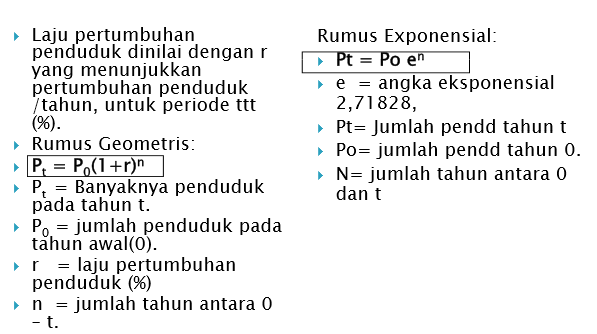 Model Pertambahan Penduduk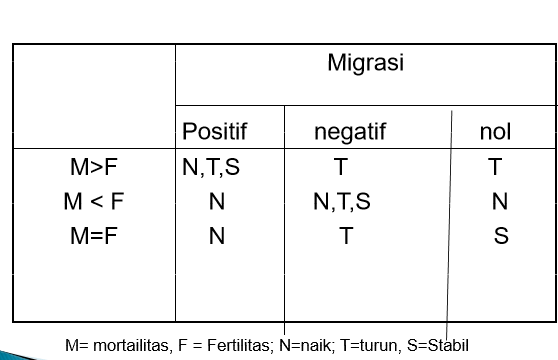 Contoh PerhitunganJumlah penduduk kota Banjarmasin tahun 2006 sejumlah 500.000 jiwa, tingkat pertumbuhannya 2 %/tahun. Coba hitung jumlah penduduk tahun 2011?Jumlah penduduk 600.000 jiwa, tk.pertumbuhan 2 %/tahun, hitung jumlah penduduk 3 th yad?Pt= 500.000 ( 1 + 0.02) 5= 552.040 Pt = 600.000 ( 1 + 0,02) 3= 636.725Jumlah penduduk kota X, 450.000 jiwaCoba hitung 6 tahun yad, dengan rumus eksponensialPertemuan 12PROYEKSIPENDUDUK PROYEKSI PENDUDUKPerhitungan jumlah penduduk pada masa akan  datang, dengan menggunakan perhitungan ilmiah, baik ttikma tematis maupun komponenMetode Matematis ProyeksiMempertimbangkan jumlah total pendudukPERHITUNGAN MATEMATIS Rumus Geometri  Pt=Po(1+r)t Pt = Po (1 + r) t. Rumus Eksponensial  Pt = Po. e rt, dimana  e = 2,71828282Keterangan Po = jumlah penduduk tahun dasar j Pt = jumlah penduduk akhir (tahun proyeksi) r   = laju pertumbuhan penduduk (%) t=waktu(tahun)Metode Komponen ProyeksiMempertimbangkan seluruh kelompok umur ,Mempertimbangkan pola fertilitas, mortalitas dan bahkan migrasiDapat Dihitung Secara: Perhitungan Manual  sangat lama, menggunakan asumsi asumsi demografi (LOM, eo, ASDR, TFR, dsb) Aplikasi Sofware ÆSpectrum modul Demproj, FivSin, dllManfaat ProyeksiDasar dalam perencanaanTools untuk mendapatkan gambaran besarnya masalah yang dihadapi di masa yang akan datang pada proses dialog pemangku kebijakanToolsyang dibutuhkan  pada proses penyusunan kebijakan untuk mengatasi permasalahan yang dihadapiimplementasi dari proyeksi penduduk sebagai dasar perencanaan pembangunan berkaitan dengan penduduk  sasaran dan targetBIDANG: KESEHATAN, PENDIDIKAN, EKONOMI, PERTA NIAN, URBANISASI, DLL ÆAPLIKASI SOFTWARE SPECTRUM MODUL RAPID (Resources for the Awareness of PopulationImpactsonDevelopment)Contoh SoalDiketahui: Jumlah Penduduk Indonesia dari hasil Sensus Penduduk th 1990 = 147,5 juta Sensus Penduduk th2 000=1793jutaSoal : 1.  Berapa jumlah penduduk Indonesia tahun 2015 jika pertumbuhan penduduk tahun  2000-2015 sama dengan pertumbuhan penduduk tahun 1990-2000?2.  Berapa jumlah penduduk Indonesia tahun 2015 jika pertumbuhan penduduk tahun 2000-2015 menurun 10% dari pertumbuhan penduduk tahun 1990 -2000?3.  Butuh berapa tahun dan tahun berapa Penduduk Indonesia menjadi 3 kali lipat dari tahun 2000, jika pertumbuhan penduduknya sama dengan pertumbuhan penduduk tahun 1990-2000?4.  Butuh berapa tahun dan tahun berapa Penduduk Indonesia menjadi 1 Milyard, jika pertumbuhan penduduknya sama dengan pertumbuhan penduduk tahun 1990 - 2000?Nomor 1Bila menggunakan rumus geometriPt = Po (1 + r)t Pt/Po  = (1 + r)t log Pt/Po  = log  (1+r)t log Pt/Po  = t log (1+r) 1/t log Pt/Po  = log (1+r) til1/tlPt/P(1)an tilog 1/t log Pt/Po = (1+r) antilog 1/t log Pt/Po -1 = rr = antilog 1/t log (Pt/Po) -1r = an tilog 1/t log (Pt/Po) –1 r19902000=antilog1/10logP2000/P1990–1 r1990-2000 = antilog 1/10 log P2000/P19901 r1990-2000 = antilog 1/10 log 179,3/147,5 –1r1990-2000= antilog 1/10 log 1,21559322 –1 r1990-2000 = antilog 1/10 0,084788269 –1 r1990-2000 = antilog 0,0084788269 –1 r1990-2000 = 1,019715045 –1 r1990-2000 = 0,019715045Bila ditanyakan hanya pertumbuhan saja maka jawabnya = 0,019715045x 100% = 1,97%PP(1+)15 P2015= P2000(1+r 2000-2015Asumsir2000-2015= r1990-2000P2015 = 179,3 (1+0,019715045)15 =179,3(1,019715045)15 179,3 (1,019715045) = 179,3 x 1,340239473 = 240,3049375 juta , = 240.304.938 jiwaBila Menggunakan Rumus EksponensialPt = Po.e.rt Pt/Po  = ert log Pt/Po  = log ert log Pt/Po  = rt log e log Pt/Po / t log e = rr = log (Pt/Po) / t log er = log (Pt/Po) / t log erlog(P/P)/10log r1990-2000 = log (P2000/P1990) / 10 log 2,71828282r19902000=log179,3/147,5/(10x r1990-2000  log 179,3/147,5 / (10 x 0,434294643)r1990-2000= log 1,21559322 / 4,342946403r1990-2000 = 0,084788269 / 4,342946403r1990-2000 = 0,019523213PtPrt Pt = Po.e.rtAsumsir2000-2015= r1990-2000P2015= P20002,71828282 15 x 0,019523213 P2015=1793x2718282820,292848195 P2015  179,3 x 2,71828282 = 179,3 x (1,019715045)15 =179,3x1,340239463 179,3 x 1,340239463 = 240,3049357 juta =240.304.936jiwaJawaban Nomer 2: GeometriP2015= P2000(1+r 2000-2015)15 Asumsir2000-2015= 100%-10% x r1990-2000 = 90% x r1990-2000 =09x0019715045 0,9  x 0,019715045 = 0,01774354P2015 = 179,3 (1+0,01774354)15 = 179,3 (1,01774354)15 =179,3x1,301893074 179,3 x 1,301893074 = 233,4294281 juta = 233.429.428 jiwaJawaban nomer 3 GeometriPt= Po (1+r)t     Pt = 3 x Po 3Po=Po(1+r)t 3 Po  Po (1+r) 3 Po/Po = (1+r)t 3  = (1+r)t log 3 = log (1+r)t log 3 = t log (1+r) t = log 3 / log (1+r) = log 3/ log 1,019715045 0477121254/0008478826 = 0,477121254 / 0,008478826 = 56,27208932 = 56,3 tahunPenduduk Indonesia akan menjadi 3 kali lipat dari tahun 2000, membutuhkan waktu 56,3 tahun. Tahun berapa??? = 2000+56,3 = Tahun 2056Jawaban nomer 4 geometriPt= Po (1+r)t     ÆPt = 1.000.000.000 jiwa  = 1.000 juta1.000 = 179,3 (1+r)t1.000/179,3 = (1+r)t 5,5772   = (1+r)t log 5,5772    = t log (1+r) t = log 5,5772 / log (1+0,019715045) = log 5,5772 / log 1,019715045 0746416218/0008478826 = 0,746416218 / 0,008478826 = 88,03296809 = 88,03 tahunPenduduk Indonesia akan menjadi 1 Milyard membutuhkan waktu 88,03 tahun. Tahun berapa??? = 2000+88,03 = Tahun 2088Metode Komponen Proyeksi Aplikasi software spectrum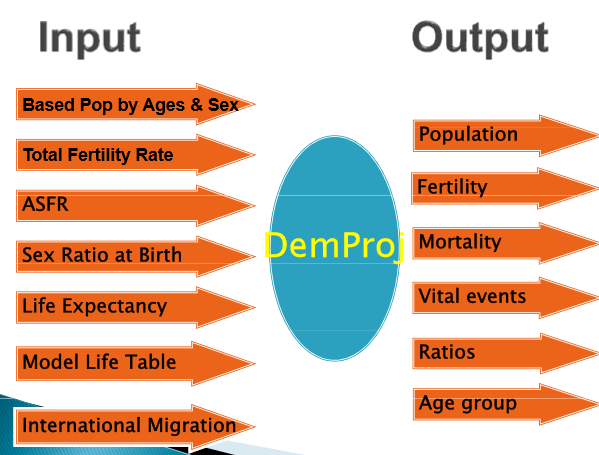 Data Input dalam DemProjData penduduk pada tahun dasar tertentu (berdasarkan kategori usia dan jenis kelamin)Data Total Fertility RateData Age Distribution of FertilityData Sex Ratio at birthData Life ExpectancyData Model life table (IMR)Data International migrationSumber DataSensus PendudukSurveiDemografidanKesehatanIndonesia (SDKI)SurveiPendudukAntarSensus(SUPAS)Langkah- Langkah Meb\membuat Proyeksi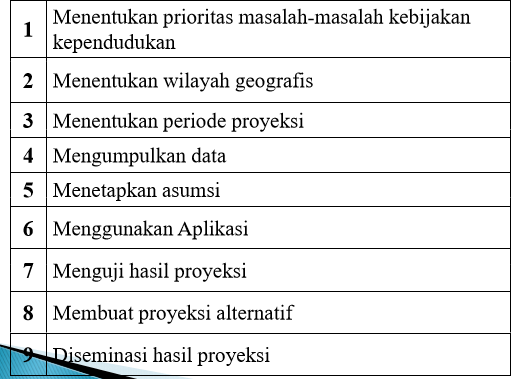 Tips Menentukan Asumsi dalam ProyeksiMendiskusikan dengan pakar;Melihat data dari hasil penelitian terkait;Melihat dokumen nasional khususnya dalam menentukan target proyeksiMelihat data dari hasil proyeksi negara/wilayahlainyangmemilikikemiripan negara/wilayah lain yang memiliki kemiripan suasana yang diinginkan dalam proyeksi;Tips Meng-input dataUntuk angka yang menggunakan tanda koma, seperti : data TFR : 2,7. Tanda koma diganti menjadi titik. (2.7)Sementara angka konstanta seperti 10.435.756 akan tertampil 10,435,756Meng-input data bisa secara manual dan meng-copy data dari excel (format excel international) international)Cara Menginterpretasi hasil poryeksi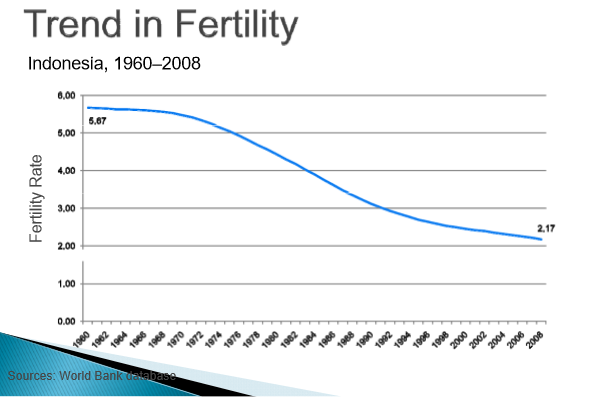 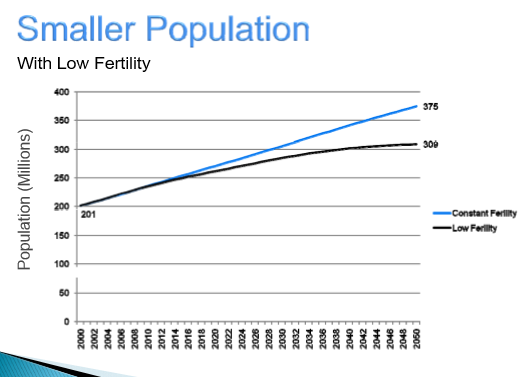 Pertemuan 13SDM: BONUS DEMOGRAFIDampak sukses pembangunan kendudukan dan kesehatanPerubahan Struktur Umur PendudukPenurunan kelahiran menurunkan proporsi jumlah anak <15 tahunPenurunan kematian bayi meningkatkan jumlah ygj bayi yang tetap hidup keusia dewasaLedakan penduduk usia kerja Age dependency ratio -Proporsi penduduk muda terhadap penduduk usia kerja-menurun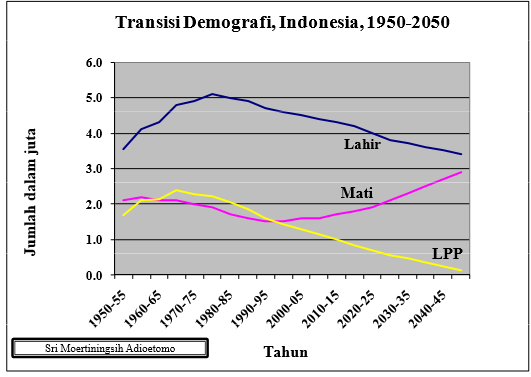 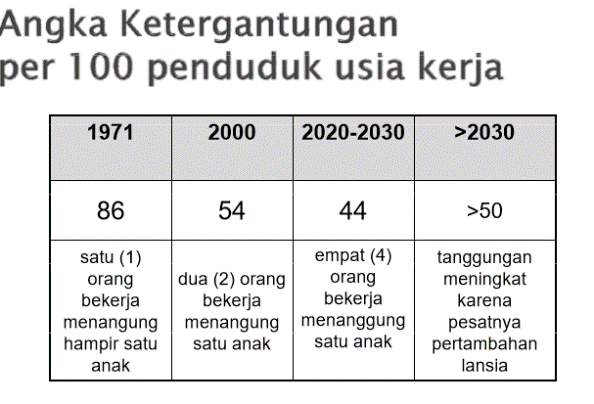 Bonus DemografiPerubahan struktur umur penduduk dan menurunnya beban ketergantungan memberikan peluang yang disebut bonus demografi atau demographic dividendDikaitkan dengan munculnya suatu kesempatan, the window of opportunity yang dapat dimanfaatkan untuk menaikkan kesejahteraan masyarakat.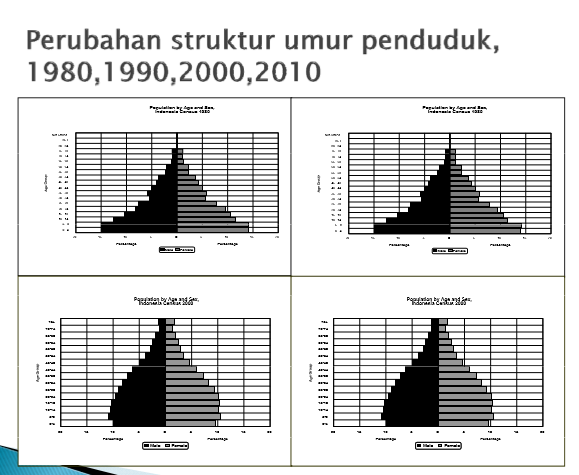 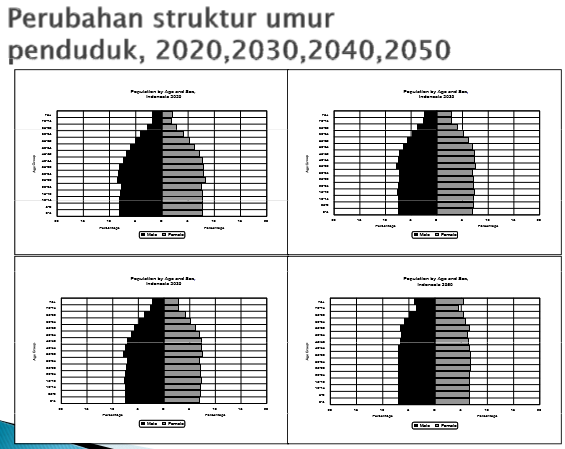 Bonus Demografi Landasan Pertumbuhan EkonomiSuplaitenagakerja yang besar meningkatka npendapatan perkapita apabila mendapat kesempatan kerja yang produktipPeranan perempuan : jumlah anak sedikit memungkinkan perempuan memasuki pasar kerja, membantu peningkatan pendapatanTabungan masyarakat yang diinvestasikan secara produktipModal manusia yang besar apabila ada investasi untuk itu.  Keadaan Ideal Untuk membangunBonus demografi memberi peluang untuk meningkatkan produktivitas dan memicu pertumbuhan ekonomi melalui peningkatan kualitas human capitalBeban Ketergantungan 44 per 100 memberi landasan pembangunan ekonomi tanpa dibebani jumlah anak-anak yang besarBiaya investasi untuk pelayanan dasar anak dapat dialihkan untuk peningkatan mutu modal manusiaHuman Capital DeepeningSemua resources dan upaya dicurahkan untuk meningkatkan mutu modal manusia baik dari segi pendidikan, kesehatan, kecukupan gizi, kemampuan berkomunikasi, menguasai matematika dan teknologi serta aspek-aspek sosial-budaya lainnya.Syarat terbukanya Jendela PeluangKeluarga Berencana tetap diperlukan untuk merealisasikan terbukanya Jendela Peluang yg dengan TFR 2020-2030	2.01 -1.87Sekarang? Stagnan pada tingkat TFR 2.3dari 2003–2007.Tantangan Kependudukan pada saat iniLedakan penduduk usia kerja mudaJumlah lansia merangkak naik, dan meningkat pesat setelah tahun 2030.Indonesia Skill crisisDi industri electronic (KBLI 323),separuh dari pekerja hanya menjadi operator dan perakit ,vallue added hanya 3.1% dari seluruh sub sector di industri manufactur.KBJI 2002:20% diserap dlm general dan special purpose machines15% sebagai processor 15% sebagai casual workers dan janitor0.7% dalam posisi managerial 0.6% dalam posisi professionalGambaran profil angkatan Kerja Mendatang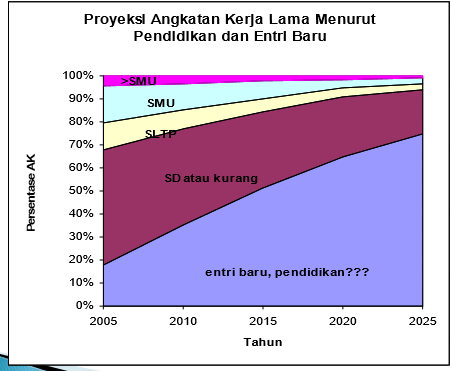 Perlu berbagi visi untuk mengatasi permasalahan iniSoftskill yang perlu di perhatikanSikap dan etos kerja Ketelitian Ketrampilan Kebersihan Kebersihan Kesegaran KedispilinanThe Cost Of No ActionKalau prevelansi kontrasepsi stagnanKalau unmet need tidak terlayaniKalau wajar 9 tahun tidak tercapaiKalau kualitas pendidikan tidak meningkatKalau AKB dan AKI stagnanKalau NRR=1 tidak tercapaiKalau upaya peningkatan kecukupan gizi dan kesehatan reproduksi stagnanThe Window Of Opportunity akan berubah menjadi The Door to DisasterLedakan jumlah lansia Peningkatan jumlah lansia secara pelahan dan memuncak sesudah 2030. Pelayanan terhadap lansia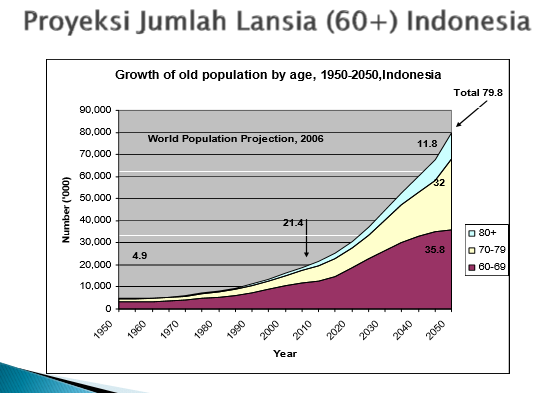 Pertemuan 14KEBIJAKAN KEPENDUDUKANPokok BahasanPendahuluanRuang Lingkup Kebijakan KependudukanMasalah Strategis KependudukanTantangan Sosial, Ekologi, dan Ekonomi dalam KependudukanPembangunan Berwawasan KependudukanKebijakan Kependudukan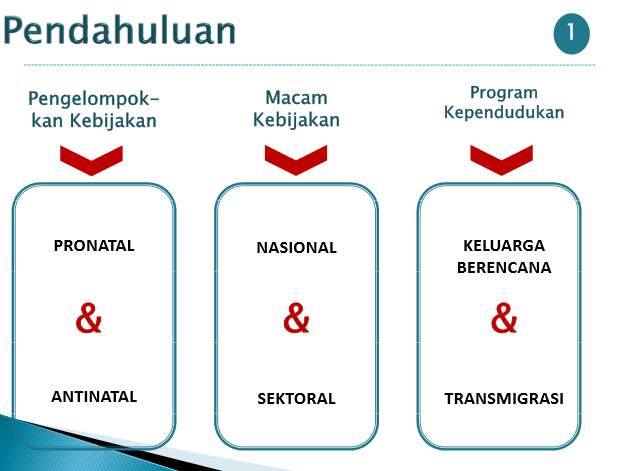 Kebijakan Kependuduk berhubungan dengandinamika kependudukan, yaitu perubahan pada tingkatFertilitasMortalitasMigrasiMasalah Strategis KependudukanPenyediaan Lapangan KerjaMemberikan kesempatan pendidikanMeningkatkan kesehatanMenambah kesejahteraaan pendudukTantangan SosialPengendalian Kelahiran Penurunan Tingkat Kematian Perpanjanganharapanhidup Perpanjangan harapan hidup Penyebaran penduduk yang serasi b& seimbang Pola urbanisasi yang lebih yg berimbang dan merataTantangan EkologiAkses air bersihMinumCuci kakusPertanianManufakturPertambangan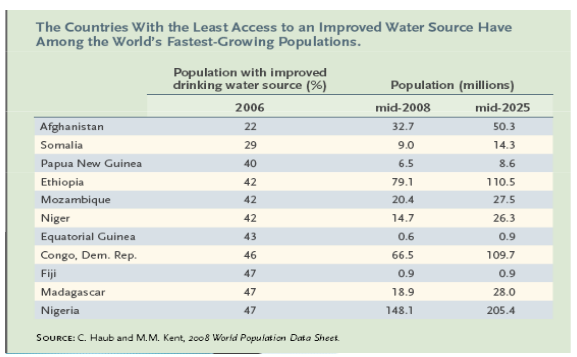 Tantangan EkonomiEfek kehidupan kotaSemakin Banyaknya konsumsi: Makanan kehidupan ProdukTahan lama EnergiPembangunan Berwawasan kependudukanSecara sederhana pembangunan berwawasan  kependudukan mengandung dua makna sekaligus, yaitu : Pembangunan yang disesuaikan dengan potensi dan  kondisi penduduk yang ada. Penduduk harus dijadikan titik  sentral dalam proses pembangunan. Penduduk harus  dijadikan subjek dan objek dalam pembangunan.  Pembangunan adalah oleh penduduk dan untuk penduduk. Pembangunan sumberdaya manusia. Pembangunan lebih  menekankan pada peningkatan kualitas sumber daya  manusia dibandingkan dengan pembangunan infrastruktur  semata‐mata.Dimensi penduduk dalam pembangunan NasionalPenduduk merupakan isu yang sangat strategis dalam kerangka pembangunan nasional karena:Penduduk merupakan pusat seluruh kebijakan dan program pembangunan yang dilakukan. Pembangunan dikatakan berhasil jika mampu meningkatkan kesejahteraan penduduk baik kualitas fisik maupun non fisik.Keadaan penduduk sangat mempengaruhi diikbJlhddk dinamika pembangunan. Jumlah penduduk yang besar, jika diikuti dengan kualitas penduduk yang memadai, akan merupakan pendorong bagi pertumbuhan ekonomi. Sebaliknya, jumlah  penduduk yang besar, jika diikuti dengan tingkat kualitas rendah, menjadikan penduduk tersebut hanya sebagai beban bagi pembangunan nasional